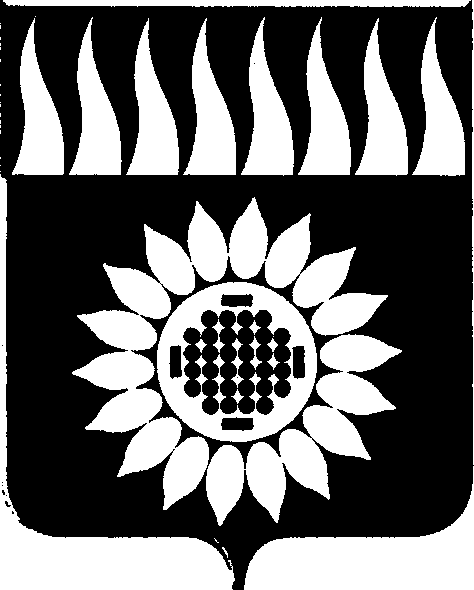 ГОРОДСКОЙ ОКРУГ ЗАРЕЧНЫЙД У М Ашестой  созыв_____________________________________________________________________________________________________СЕМЬДЕСЯТ ПЯТОЕ ОЧЕРЕДНОЕ ЗАСЕДАНИЕР Е Ш Е Н И Е29.10.2020 № 79-РО внесении изменений в Правила благоустройства территории городского круга Заречный, утвержденные решением Думы городского округа Заречный от 01.03.2018 № 12-Р	В соответствии с Федеральным законом от 06 октября 2003 года № 131-ФЗ «Об общих принципах организации местного самоуправления в Российской Федерации», учитывая постановление Главы городского округа Заречный от 23 сентября 2020 года № 45-ПГ «О назначении публичных слушаний по проекту решения Думы городского округа Заречный «О внесении изменений в Правила благоустройства территории городского круга Заречный, утвержденные решением Думы городского округа Заречный от 01.03.2018 № 12-Р»», опубликованное в Бюллетене официальных документов городского округа Заречный от 25.09.2020 № 42 (805) и размещённое на официальном сайте городского округа Заречный (www.gorod-zarechny.ru), а также на информационном стенде у здания администрации городского округа Заречный, Протокол публичных слушаний по проекту решения Думы городского округа Заречный «О внесении изменений в Правила благоустройства территории городского круга Заречный, утвержденные решением Думы городского округа Заречный от 01.03.2018 № 12-Р» от 23 октября 2020 года, Заключение комиссии по организации и проведению публичных слушаний по итогам публичных слушаний по проекту решения Думы городского округа Заречный «О внесении изменений в Правила благоустройства территории городского круга Заречный, утвержденные решением Думы городского округа Заречный от 01.03.2018 № 12-Р» от 26 октября 2020 года, опубликованное в бюллетене официальных документов городского округа Заречный от 28.10.2020 № 47 (810) и размещённое на официальном сайте городского округа Заречный (www.gorod-zarechny.ru), на основании ст. 25 Устава городского округа Заречный	Дума решила:Внести в решение Думы городского округа Заречный от 01.03.2018 № 12-Р «Об утверждении Правил благоустройства территории городского круга Заречный» следующие изменения и дополнения:Дополнить раздел 1 подпунктами 1.3.26 в следующей редакции:«1.3.26. Городские леса — это леса, расположенные на землях населенных пунктов.»;Дополнить раздел 1 подпунктом 1.3.27 в следующей редакции:«1.3.27. Восстановительная стоимость зеленых насаждений - материальная компенсация ущерба, выплачиваемая за нанесение вреда зеленым насаждениям, при санкционированном сносе или пересадке, а также при их повреждении или уничтожении.»;Дополнить раздел 1 подпунктом 1.3.28 в следующей редакции: «1.3.28. Снос зеленых насаждений – работы по удалению зеленых насаждений (рубка дерева, кустарника, корчевание пня), влекущие прекращение их роста.»;Дополнить раздел 1 подпунктом 1.3.29 в следующей редакции: «1.3.29. Компенсационная посадка – воспроизводство зеленых насаждений взамен сносимых.»;Исключить п. 5.2 раздела 5; Дополнить раздел 6 пунктом 6.3 в следующей редакции: «6.3. При производстве строительных работ на территории общего пользования строительные, другие организации и граждане обязаны:1) ограждать деревья, находящиеся на территории строительства;2) при производстве замощения и асфальтирования оставлять вокруг дерева свободное пространство не менее 2 кв. м с последующей установкой приствольной решетки;3) выкапывание траншей при прокладке инженерных сетей производить от ствола дерева: при толщине ствола до 15 см - на расстоянии не менее 2 м, при толщине ствола свыше 15 см - не менее 3 м, от кустарников - не менее 1,5 м, считая расстояние от основания крайней скелетной ветви;4) не складировать строительные материалы и не устраивать стоянки машин на газонах на расстоянии ближе 2,5 м от дерева и 1,5 м от кустарника. Складирование горючих материалов производится на расстоянии не ближе 10 м от деревьев и кустарников;5) подъездные пути и места установки подъемных кранов располагать вне зеленых насаждений и не нарушать установленные ограждения деревьев;6) работы подкопом в зоне корневой системы деревьев и кустарников производить ниже расположения основных скелетных корней (не менее 1,5 м от поверхности почвы), не повреждая корневой системы.»;п. 10.14. раздела 10 «Требования к озеленению территории и содержанию зелёных насаждений» изложить в следующей редакции: «10.14. На землях (земельных участках), находящихся в муниципальной собственности или государственная собственность на которые не разграничена, запрещается самовольно сносить зеленые насаждения, в том числе сухостойные, больные и аварийные деревья, и обрезать кроны деревьев и кустарников. Снос деревьев и кустарников без предварительного оформления разрешительных документов и без оплаты восстановительной стоимости считается незаконным.»;п. 10.15 раздела 10 «Требования к озеленению территории и содержанию зелёных насаждений» изложить в следующей редакции: «10.15. Снос зеленых насаждений на землях (земельных участках), находящихся в муниципальной собственности или государственная собственность на которые не разграничена, производится на основании разрешения на снос зеленых насаждений, выданного администрацией городского округа Заречный.»;п. 10.16 раздела 10 «Требования к озеленению территории и содержанию зелёных насаждений» изложить в следующей редакции: «10.16. При обнаружении признаков повреждения деревьев на территории общего пользования лицам, ответственным за сохранность зеленых насаждений, следует немедленно поставить в известность Администрацию городского округа для принятия необходимых мер.»;п. 10.17 раздела 10 «Требования к озеленению территории и содержанию зелёных насаждений» изложить в следующей редакции: «10.17. Порядок выдачи разрешения на снос зеленых насаждений на территории городского округа устанавливается постановлением администрации городского округа.»;п. 10.18 раздела 10 исключить;п. 10.19 - 20.21 раздела 10 «Требования к озеленению территории и содержанию зелёных насаждений» изложить в следующей редакции: «10.19. Снос зеленых насаждений осуществляется на платной основе. Восстановительная стоимость за снос зеленых насаждений носит компенсационный характер и взимается в целях возмещения ущерба, наносимого экологии городского округа Заречный. Взимание восстановительной стоимости может быть заменено на компенсационную посадку.10.20. При незаконном сносе, переносе, повреждении древесно-кустарниковой растительности (зеленых насаждений) естественного происхождения, не имеющей статуса городских лесов, восстановительная стоимость исчисляется согласно Постановлению Правительства Российской Федерации от 08 мая 2007 года № 273 «Об исчислении размера вреда, причинённого лесам вследствие нарушения лесного законодательства», для остальных случаев порядок расчета восстановительной стоимости устанавливается постановлением администрации городского округа. 10.21. За вред, причиненный городским лесам, ответственность наступает в соответствии с Лесным кодексом Российской Федерации.»;Дополнить раздел 10 пп. 10.22 - 10.23 в следующей редакции:  «10.22. Восстановительная стоимость не взимается при сносе зеленых насаждений:при проведении работ по уходу за зелеными насаждениями (обрезка, омоложение, снос больных, высохших и отслуживших свой срок зеленых насаждений);для обеспечения нормальной видимости технических средств регулирования дорожного движения, безопасности движения транспорта и пешеходов;в связи с разрушением корневой системой деревьев фундаментов зданий, асфальтовых покрытий, тротуаров и проезжей части дорог;при производстве работ по обслуживанию и ремонту инженерных коммуникаций, расположенных в границах охранных зон инженерных коммуникаций.10.23. Средства, полученные от оплаты восстановительной стоимости в результате сноса зеленых насаждений, являются целевыми.»;Дополнить раздел 7 пунктом 7.11 в следующей редакции:«7.11. Требования к содержанию отдельных конструктивных элементов фасадов, дополнительному оборудованию, дополнительным элементам и устройствам, размещаемым на фасадах зданий, строений, сооружений на территории городского округа Заречный устанавливаются постановлением администрации городского округа Заречный.»;Дополнить разделом 13 «Порядок производства земляных работ на территории городского округа Заречный» следующего содержания:«13. ПОРЯДОК ПРОИЗВОДСТВА ЗЕМЛЯНЫХ РАБОТ НА ТЕРРИТОРИИ ГОРОДСКОГО ОКРУЗА ЗАРЕЧНЫЙ13.1. Работы на территории городского округа Заречный, связанные с разрытием грунта или вскрытием покрытий, в том числе и дорожных, производятся только при наличии разрешения (ордера) на производство земляных работ, выданного администрацией городского округа Заречный.13.2. Производство земляных работ должно осуществляться с соблюдением действующих строительных норм и правил, технических регламентов, правил технической эксплуатации, правил безопасности, охраны труда и других нормативных документов по строительству, приемке и эксплуатации сетей инженерно-технического обеспечения и иных объектов при техническом надзоре заказчика и контроле со стороны администрации городского округа Заречный.13.3. К перечню работ, для проведения которых необходимо получение разрешения (ордера) на производство земляных работ, относятся:1) строительство, реконструкция сетей инженерно-технического обеспечения, в том числе объектов капитального строительства, расположенных за пределами земельного участка, находящегося у заказчика на праве собственности, аренды, постоянного (бессрочного) пользования, безвозмездного срочного пользования;2) текущий и капитальный ремонт сетей инженерно-технического обеспечения;3) устранение аварий на сетях инженерно-технического обеспечения;4) капитальный ремонт городских улиц, дорог, тротуаров, работы по благоустройству;5) шурфование с целью уточнения трассы сети инженерно-технического обеспечения или в иных целях, бурение скважин для инженерных изысканий;6) установка (ремонт) рекламных сооружений (конструкций);7) устройство автомобильных стоянок;8) установка павильонов ожидания пассажирского транспорта, средств наружной рекламы, малых архитектурных форм.13.4. Порядок и стандарт предоставления муниципальной услуги «Выдача разрешения (ордера) на производство земляных работ» устанавливается административным регламентом предоставления муниципальной услуги по выдаче разрешения (ордера) на производство земляных работ, который утверждается постановлением администрации городского округа Заречный. 13.5. Сроки начала и окончания работ в разрешении на производство земляных работ определяются в соответствии с графиком производства работ. Подготовку графика производства работ осуществляет лицо, заинтересованное в проведении разрешения на производство земляных работ.Сроки производства земляных работ могут быть продлены, если их окончание в первоначально определенный срок невозможно по объективным причинам.Организация, получившая разрешение на производство земляных работ и не окончившая земляные работы в установленные сроки, должна не позднее трех дней до окончания срока работ письменно обратиться в администрацию городского округа Заречный о продлении разрешения на производство земляных работ с представлением уточненного графика производства работ.В случае, если земляные работы по объективным причинам не начались в установленные сроки, организация, получившая разрешение на производство земляных работ, должна письменно обратиться в администрацию городского округа Заречный о продлении разрешения на производство земляных работ с представлением уточненного графика производства работ, если при этом нарушаются условия производства земляных работ, представленные заявителем при выдаче разрешения на производство земляных работ, производится повторное согласование условий на производство земляных работ.13.6. Строительство и ремонт сетей инженерно-технического обеспечения большой протяженности ведутся поэтапно с оформлением разрешения на производство земляных работ на каждый этап отдельно.13.7. Действие разрешения на производство земляных работ может быть приостановлено. Приостановление действия разрешения на производство земляных работ – это временное запрещение производства работ на объекте на период устранения выявленных нарушений.Приостановление действия разрешения на производство земляных работ может производиться в случае, если состояние объекта работ представляет угрозу безопасности жизни или здоровья людей и движению транспорта.13.8. Приостановление действия разрешения на производство земляных работ могут осуществлять уполномоченное лицо и наделенные правами в законном порядке государственные контролирующие и надзорные органы. При наличии оснований указанные органы вправе изъять разрешение на производство земляных работ и вручить предписание на прекращение работ до устранения нарушений.13.9. Возобновление действия разрешения на производство земляных работ производится по письменному обращению заказчика в орган, его изъявший. Указанным органом разрешение на производство земляных работ возвращается заказчику после устранения выявленных нарушений, при этом в нем делается отметка о периоде приостановления действия разрешения на производство земляных работ.13.10. На проезжих частях улиц с интенсивным движением транспорта и пешеходов работы должны производиться круглосуточно (в две, три смены), включая выходные и праздничные дни.13.11. На благоустроенных территориях рытье траншей и котлованов для укладки сетей инженерно-технического обеспечения должно производиться с соблюдением следующих требований:1) работы должны выполняться поэтапно в соответствии с проектом организации работ;2) работы на последующих участках должны начинаться только после завершения всех работ на предыдущем участке, включая восстановительные работы и уборку территории;3) при производстве работ на улицах и в местах жилой застройки вынутый из траншей и котлованов грунт должен вывозиться в специально отведенные места временного складирования;4) растительный грунт должен храниться в специально отведенном месте временного складирования для последующего использования при восстановлении газона.При производстве работ на неустроенных территориях допускается складирование разработанного грунта в отвал с одной стороны траншеи для последующей обратной засыпки.13.12. В непосредственной близости от котлованов, начала и окончания траншей устанавливаются информационные щиты с указанием наименования заказчика, подрядчика, должности, фамилии, имени, отчества, контактных телефонов лиц, ответственных за производство работ, сроков начала и окончания земляных работ. При протяженности траншей более 200 метров щиты устанавливаются через каждые 100 метров.13.13. Не позднее чем за сутки до начала работ организация, производящая земляные работы в местах пересечения траншей, котлованов с другими сетями инженерно-технического обеспечения или в охранной зоне указанных сетей, вызывает представителя их собственников или обслуживающей организации с необходимой документацией на место проведения работ для уточнения расположения указанных сетей и принятия мер, обеспечивающих их сохранность.13.14. Вскрытие (шурфовка) и обратная засыпка сетей инженерно-технического обеспечения должна производиться в присутствии представителя их собственника или обслуживающей организации.13.15. Собственники или обслуживающие организации сетей инженерно-технического обеспечения обязаны информировать администрацию городского округа Заречный обо всех случаях самовольного ведения работ вблизи принадлежащих им (обслуживаемых ими) коммуникаций.13.16. Производителям работ запрещается:1) вести плановые работы под видом устранения аварий;2) осуществлять работы с отклонением от условий, зафиксированных в документах, представляемых для получения разрешения на производство земляных работ;3) откачивать загрязненную воду из траншей и котлованов на проезжую часть улиц, тротуары;4) выносить грязь и отходы производства за зону проведения работ;5) складировать строительные материалы, детали и конструкции вне территории, отведенной для производства работ.13.17. В случае обнаружения сетей инженерно-технического обеспечения, не указанных в проекте, организация, производящая земляные работы, должна прекратить работы и вызвать представителей предполагаемых собственников или обслуживающих сети организаций.13.18. При повреждении сетей инженерно-технического обеспечения производитель работ обязан немедленно сообщить об этом в единую диспетчерскую службу и (или) диспетчерскую службу обслуживающей сети организации, а также в администрацию городского округа Заречный.13.19. Восстановление и ремонт дорожных покрытий после производства земляных работ выполняются специализированными организациями, имеющими лицензию на производство указанных работ в случае, если в соответствии с законодательством данный вид работ подлежит лицензированию.13.20. Засыпка траншей и устройство оснований под дорожное покрытие на проезжих частях улиц, внутриквартальных проездах, тротуарах производятся в присутствии представителя организации, ответственной за содержание и эксплуатацию территории.13.21. Организации, производящие вскрытие дорожных покрытий проезжей части дорог и тротуаров, обязаны после засыпки траншей содержать место проведения работ в состоянии, обеспечивающем безопасность проезда автотранспорта и прохода пешеходов.13.22. После окончания земляных работ, предшествующих восстановлению дорожного покрытия, производитель работ обязан начать дорожные работы по восстановлению дорожных покрытий:1) в местах поперечных раскопок улиц - в течение суток;2) в местах продольных разрытий проезжей части - в течение пяти дней;3) в местах раскопок местных проездов, тротуаров, набивных дорожек и газонов - не позднее десяти дней.Края асфальтового покрытия перед его восстановлением должны быть обработаны фрезой.13.23. Восстановление асфальтового покрытия тротуаров после строительства или ремонта сетей инженерно-технического обеспечения выполняется на всю их ширину с восстановлением существовавшего бетонного бортового камня.13.24. По окончании земляных работ восстановленное благоустройство сдается по акту приемки восстановленных элементов благоустройства и озеленения после строительства, реконструкции, ремонта сетей инженерно-технического обеспечения и иных объектов.Если по причине неблагоприятных погодных условий восстановить в запланированный срок нарушенное в ходе земляных работ благоустройство не представляется возможным, восстановительные работы проводятся в максимально возможном объеме, выполненные работы сдаются по акту в незавершенном (зимнем) варианте. Состояние предварительно восстановленного благоустройства поддерживается заказчиком на надлежащем уровне до начала завершающего этапа работ. Окончательное благоустройство проводится заказчиком до 15 мая года, следующего за осенне-зимним периодом. Указанный срок может быть изменен по причине неблагоприятных погодных условий, администрацией городского округа Заречный.13.25. Акт, подписанный представителями заинтересованных организаций и учреждений, уполномоченным лицом с указанием даты приемки работ, является документом, подтверждающим срок сдачи земляных работ.13.26. После окончания земляных работ, связанных со строительством, реконструкцией, выносом (при изменении положения прохождения трассы) сетей инженерно-технического обеспечения, заказчик обязан в течение трех дней представить в администрацию городского округа Заречный исполнительную геодезическую съемку сети для включения в информационную систему обеспечения градостроительной деятельности.13.27. При проведении исполнительной геодезической съемки вновь прокладываемых сетей инженерно-технического обеспечения, для определения вертикального расстояния между прокладываемой и существующей коммуникациями должны быть вскрыты все пересекающие прокладываемую сеть существующие коммуникации:1) при прокладке сети на глубине до 1,5 метра вскрываются электрические кабели, сети теплоснабжения, металлические газопроводы, кабели связи, заглубленные до 1,5 метра;2) при прокладке сети на глубине от 1,5 метра и глубже вскрываются водопроводы, хозяйственно-бытовая, дождевая, дренажная канализации, полиэтиленовые газопроводы.13.28. Производители работ несут ответственность за состояние восстановленного после земляных работ благоустройства.Администрация городского округа Заречный имеет право давать обязательные для исполнения предписания об устранении выявленных в ходе проверок нарушений порядка производства земляных работ, а в необходимых случаях - о приостановке действия разрешения на производство земляных работ до устранения выявленных нарушений.».Признать утратившими силу:1) решение Думы городского округа Заречный от 29.10.2015 № 133-Р «Об утверждении Порядка проведения ограниченных и вынужденных вырубок древесно-кустарниковой растительности на территории городского округа Заречный»;2) решение Думы городского округа Заречный от 22 октября 2009 года № 167-Р «Об утверждении положения о порядке выдачи разрешений на производство земляных работ при строительстве, реконструкции и ремонте сетей инженерно-технического обеспечения и иных объектов на территории городского округа Заречный».Председатель Думы городского округа 						А.А. КузнецовГлава городского округа										А.В. Захарцев